Evaluacion de la unidad 3Realizar una hoja de procesos determinando para el croquis el plano adjunto  para cada operación realizar una hoja de procesos como el ejemplo determinado para cada proceso:OperaciónParámetros:  de avance mm/rev  y n=RPM revoluciones por minutos de giro de la piezaHerramienta , dibujar la herramientaCroquis de cada operación ( croquis con dimensiones)Realizar el calculo de la inclinación del chirrió del tornoEjemplo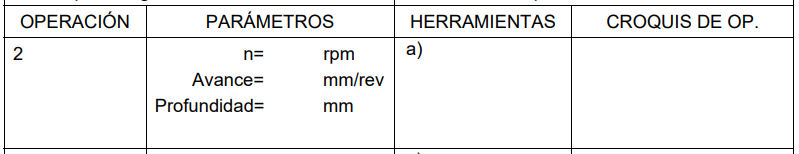 